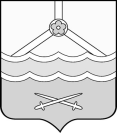 КОНТРОЛЬНО-СЧЁТНАЯ ПАЛАТАШимского муниципального района(Контрольно-счётная палата)ул.Новгородская, д.21, р.п. Шимск, Новгородская обл., Россия, 174150,тел. (81656)54-400 E-mail:  ksp_shimsk@mail.ru_________________________________________________________Заключение № 42-пна проект постановления  Администрации Шимского муниципального района «О внесении изменений в муниципальную программу «Управление муниципальными финансами Шимского муниципального района на 2014-2020 годы»На основании  п.2 ст. 157  Бюджетного кодекса  Российской Федерации и статьи 8 Положения о Контрольно-счётной палате Шимского муниципального района, утвержденного решением ДумыШимского муниципального района от 16.11.2011 № 90, проведена финансово-экономическая экспертиза проекта постановления «О внесении изменений в муниципальную программу «Управление муниципальными финансами Шимского муниципального района на 2014-2020 годы»(далее –проект Постановления), представленного в Контрольно-счётную палату Шимского муниципального района председателем комитета финансов Администрации Шимского муниципального района  ИвановойМ.Б. сопроводительным письмом от 19.08.2014 № 318. Муниципальная программа «Управление муниципальными финансами Шимского муниципального района на 2014-2020 годы» (далее – Программа) утверждена постановлением Администрации Шимского муниципального района от 12.12.2013 № 1560 «Об утверждении муниципальной программы «Управление муниципальными финансами Шимского муниципального района на 2014-2020 годы». В программу Постановлением Администрации Шимского муниципального района от 12.02.2014 № 100 были трижды внесены изменения( от 12.02.2014 № 100, от 10.04.2014 № 322, от 10.07.2014 № 585), где общий объем финансирования программы в действующей редакции составляет 321692,0 тыс.рублей.Представленные на экспертизу изменения в Программу обусловлены изменением объемов бюджетных ассигнований с целью приведения их в соответствие решению Думы Шимского муниципального района от 24.12.2013 № 290 «О бюджете муниципального района на 2014 год и на плановый период 2015 и 2016 годов» (с учетом внесенных изменений от 23.04.2014 № 317, от 28.05.2014 № 334, от 24.07.2014 № 338 )(далее –Решение о бюджете на 2014 год и на плановый период 2015 и 2016 годов).К проекту Постановления представлен расчет финансовых ресурсов, необходимых для реализации муниципальной программы «Управление муниципальными финансами Шимского муниципального района на 2014-2020 годы» с обоснованием предлагаемых изменений.Анализ изменений объемов и источников финансирования муниципальной программы представлен в таблице 1:Таблица 1                                                                         (тыс.руб.)Общий предполагаемый объем бюджетных ассигнований на реализацию Программы с учетом вносимых изменений на 2014-2020 годы составит 321820,4 тыс.рублей, что больше утвержденных бюджетных ассигнований в целом по Программе на 191,4 тыс.рублей (из них бюджетные ассигнования увеличились в 2014 году на 113,8 тыс.рублей, в 2015 году на 38,8 тыс.рублей, в 2016 году на 38,8 тыс. рублей).Источниками финансирования Программы (раздел 5 Программы) планируются средства бюджета муниципального района (321820,4 тыс.рублей).Анализ нормативных правовых актовВ ходе проведения финансово-экономической экспертизы проекта программы установлено следующее. Предлагаемые проектом Постановления изменения объемов бюджетных ассигнований муниципальной программы по мероприятиям Программы представлены в таблице 2:Таблица 2тыс.руб.Анализ нормативных правовых актовВ ходе проведения финансово-экономической экспертизы проекта программы установлено следующее: Увеличение в 2014 году бюджетных ассигнований в целом на 208,0 тыс.рублей представленным проектом постановления объясняется:увеличением расходов:-на возмещение затрат по содержанию штатных единиц осуществляющих отдельные государственные переданные полномочия области – 9,8 тыс. рублей,- на возмещение затрат поселений  по содержанию штатных единиц осуществляющих отдельные государственные переданные полномочия области -9,8 тыс. рублей,- для предоставления поселениям на обеспечение мероприятий по переселению граждан из аварийного жилищного фонда с учетом необходимости развития малоэтажного жилищного строительства за счет средств, поступивших от государственной корпорации – Фонда содействия реформированию жилищно-коммунального хозяйства – 2547,9 тыс. рублей,- на организацию проведения работ по описанию местоположения границ населенных пунктов в координатах характерных точек и внесению сведений о границах в государственный кадастр недвижимости -94,2 тыс. рублей.уменьшением  расходов:-- для предоставления поселениям на обеспечение мероприятий по переселению граждан из аварийного жилищного фонда с учетом необходимости развития малоэтажного жилищного строительства за счет средств федерального бюджета – 2547,90 тыс. рублей,Увеличение в 2015 году бюджетных ассигнований на 38,8 тыс.рублей представленным проектом постановления объясняется:увеличением расходов:-на возмещение затрат по содержанию штатных единиц осуществляющих отдельные государственные переданные полномочия области – 19,4 тыс. рублей,- на возмещение затрат поселений  по содержанию штатных единиц осуществляющих отдельные государственные переданные полномочия области -19,4 тыс. рублей,- для предоставления поселениям на обеспечение мероприятий по переселению граждан из аварийного жилищного фонда с учетом необходимости развития малоэтажного жилищного строительства за счет средств, поступивших от государственной корпорации – Фонда содействия реформированию жилищно-коммунального хозяйства – 687,1 тыс. рублей,уменьшением  расходов:-- для предоставления поселениям на обеспечение мероприятий по переселению граждан из аварийного жилищного фонда с учетом необходимости развития малоэтажного жилищного строительства за счет средств федерального бюджета – 687,1 тыс. рублей,Увеличение в 2016 году бюджетных ассигнований на 38,8 тыс.рублей представленным проектом постановления объясняется:увеличением расходов:-на возмещение затрат по содержанию штатных единиц осуществляющих отдельные государственные переданные полномочия области – 19,4 тыс. рублей,- на возмещение затрат поселений  по содержанию штатных единиц осуществляющих отдельные государственные переданные полномочия области -19,4 тыс. рублей,- для предоставления поселениям на обеспечение мероприятий по переселению граждан из аварийного жилищного фонда с учетом необходимости развития малоэтажного жилищного строительства за счет средств, поступивших от государственной корпорации – Фонда содействия реформированию жилищно-коммунального хозяйства – 4061,1 тыс. рублей,уменьшением  расходов:-- для предоставления поселениям на обеспечение мероприятий по переселению граждан из аварийного жилищного фонда с учетом необходимости развития малоэтажного жилищного строительства за счет средств федерального бюджета – 4061,1 тыс. рублей.ВыводПредставленный для проведения финансово-экономической экспертизы проект муниципального правового акта подготовлен в соответствии с требованиями норм действующего бюджетного законодательства, а так же в соответствии с Постановлением Администрации Шимского муниципального района от 28.08.2013 № 1154 «Об утверждении Порядка принятия решений о разработке муниципальных программ Администрации  Шимского муниципального района, их формирования и реализации», решением о бюджете на 2014 год и на плановый период 2015 и 2016 годов в связи с чем, может быть рекомендован к принятию.ПредседательКонтрольно-счётной палаты                                               С.Н. Никифороваот  22.08.2014  № 148на  № 318 от 19.08.2014Председателю комитетафинансов АдминистрацииШимского муниципального районаМ.Б.ИвановойИсточники финансирования, годОбъем финансирования (действующая редакция)Постановления от 12.12.2013 №1560 с учетом изменений от 10.07.2014 № 585Объем финансирования (решение о бюджете от 24.12.13 № 290 с учетом изменений от 24.07.2014 № 338)Отклонение(+,-)Причины изменения плановых показателей13456Бюджет муниципального района201420152016Итого51618,346673,870797,9169090,051732,146712,670836,7169281,4+113,8+38,8+38,8+191,4Решение Думы Шимского муниципального района от 24.12.2013 № 290 с учетом внесенных изменений от 24.07.2014 № 338Наименование мероприятия, бюджет2014год2014год2014год2015год2015год2015год2016год2016год2016годНаименование мероприятия, бюджетВ утвержденной редакцииот 12.12.13 № 1560( с учетом изменений от 10.07.2014 № 585)Проект постановленияСумма отклонений (гр.3-гр.2)В утвержденной редакцииот 12.12.13 № 1560( с учетом изменений от 10.04.2014)Проект постановленияСумма отклонений(гр.6-гр.5)В утвержденной редакцииот 12.12.13 № 1560( с учетом изменений от 10.04.2014)Проект постановленияСумма отклонений (гр.9-гр.8)12345678910Подпрограмма  «Организация и обеспечение осуществления бюджетного процесса, управление муниципальным долгом Шимского муниципального района»Подпрограмма  «Организация и обеспечение осуществления бюджетного процесса, управление муниципальным долгом Шимского муниципального района»Подпрограмма  «Организация и обеспечение осуществления бюджетного процесса, управление муниципальным долгом Шимского муниципального района»Подпрограмма  «Организация и обеспечение осуществления бюджетного процесса, управление муниципальным долгом Шимского муниципального района»Подпрограмма  «Организация и обеспечение осуществления бюджетного процесса, управление муниципальным долгом Шимского муниципального района»Подпрограмма  «Организация и обеспечение осуществления бюджетного процесса, управление муниципальным долгом Шимского муниципального района»Подпрограмма  «Организация и обеспечение осуществления бюджетного процесса, управление муниципальным долгом Шимского муниципального района»Подпрограмма  «Организация и обеспечение осуществления бюджетного процесса, управление муниципальным долгом Шимского муниципального района»Подпрограмма  «Организация и обеспечение осуществления бюджетного процесса, управление муниципальным долгом Шимского муниципального района»Подпрограмма  «Организация и обеспечение осуществления бюджетного процесса, управление муниципальным долгом Шимского муниципального района»1.1.2 Перечисление необходимого объема денежных средств на обслуживание и погашение муниципального долга муниципального района579,8579,80431,2431,200005.1.Кадровое, материально-техническое и хозяйственное обеспечение деятельности комитета3309,33319,1+9,83309,33328,7+19,43309,33328,7+19,4ИТОГО3889,13898,9+9,83740,53759,9+19,43309,33328,7+19,4Подпрограмма «Финансовая поддержка муниципальных образований, входящих в территории Шимского муниципального района»Подпрограмма «Финансовая поддержка муниципальных образований, входящих в территории Шимского муниципального района»Подпрограмма «Финансовая поддержка муниципальных образований, входящих в территории Шимского муниципального района»Подпрограмма «Финансовая поддержка муниципальных образований, входящих в территории Шимского муниципального района»Подпрограмма «Финансовая поддержка муниципальных образований, входящих в территории Шимского муниципального района»Подпрограмма «Финансовая поддержка муниципальных образований, входящих в территории Шимского муниципального района»Подпрограмма «Финансовая поддержка муниципальных образований, входящих в территории Шимского муниципального района»Подпрограмма «Финансовая поддержка муниципальных образований, входящих в территории Шимского муниципального района»Подпрограмма «Финансовая поддержка муниципальных образований, входящих в территории Шимского муниципального района»Подпрограмма «Финансовая поддержка муниципальных образований, входящих в территории Шимского муниципального района»Предоставление дотаций на выравнивание бюджетной обеспеченности поселений в текущем финансовом году14154,314154,3014105,814105,8012619,312619,30Предоставление субвенций на выполнение отдельных государственных полномочий поселений по оказанию государственной поддержки коммерческим организациям на территории поселений в текущем финансовом году13386,013386,0022133,022133,0021203, 021203, 00Предоставление субвенций на выполнение отдельных государственных полномочий поселений на осуществление первичного воинского учета на территориях, где отсутствуют военные комиссариаты204,2204,20208,8208,80208,8208,80Предоставление субсидий местным бюджетам для софинансирования расходных обязательств, возникающих при выполнении полномочий органов местного самоуправления по вопросам местного значения в текущем финансовом году19819,319913,5+94,26354,06354,0033325,833325,80Бюджетам поселений на возмещение затрат по содержанию штатных единиц-9,8+9,8-19,4+19,4-19,4+19,4ИТОГО47563,847667,8+104,042801,642821,0+19,467356,967376,3+19,4Подпрограмма «Повышение эффективности бюджетных расходов Шимского муниципального района»Подпрограмма «Повышение эффективности бюджетных расходов Шимского муниципального района»Подпрограмма «Повышение эффективности бюджетных расходов Шимского муниципального района»Подпрограмма «Повышение эффективности бюджетных расходов Шимского муниципального района»Подпрограмма «Повышение эффективности бюджетных расходов Шимского муниципального района»Подпрограмма «Повышение эффективности бюджетных расходов Шимского муниципального района»Подпрограмма «Повышение эффективности бюджетных расходов Шимского муниципального района»Подпрограмма «Повышение эффективности бюджетных расходов Шимского муниципального района»Подпрограмма «Повышение эффективности бюджетных расходов Шимского муниципального района»Подпрограмма «Повышение эффективности бюджетных расходов Шимского муниципального района»Приобретение технических средств для установки программного обеспечения48,048,0055,055,0055,055,00Автоматизация процесса сбора, консолидации и обработки отчетности для проведения мониторинга качества финансового менеджмента ГРБС муниципального района77,677,6066,766,7066,766,70Организация мероприятий по профессиональной подготовке, переподготовке и повышению квалификации муниципальных служащих в сфере повышения эффективности бюджетных расходов39,839,8010,010,0010,010,00ИТОГО165,4165,40131,7131,70131,7131,70ВСЕГО:51618,351732,1+113,846673,846712,6+38,870797,970836,7+38,8